Zadanie 1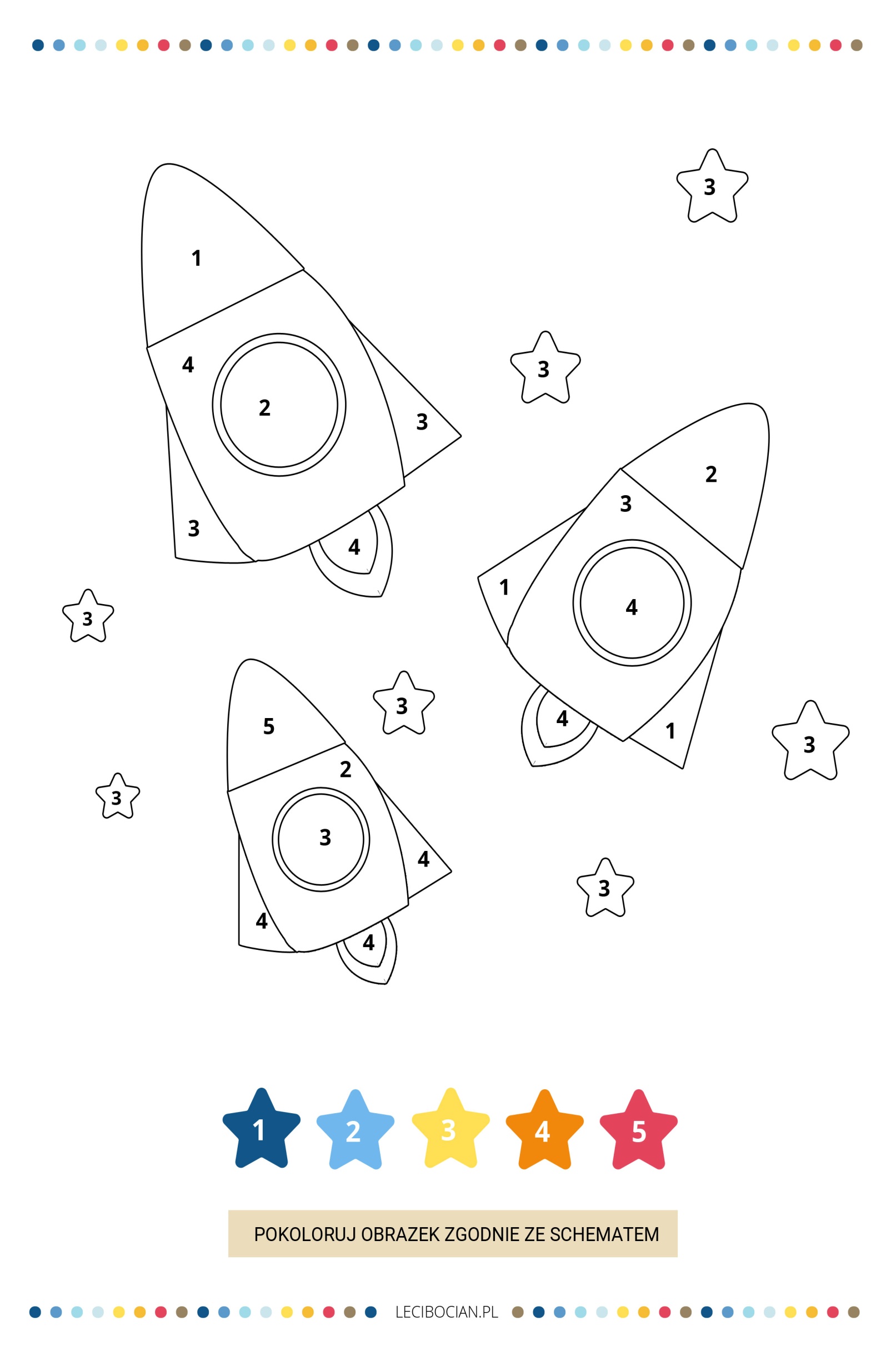 Zadanie 2Pod obrazkiem narysuj tyle kresek z ilu sylab składa się dana nazwa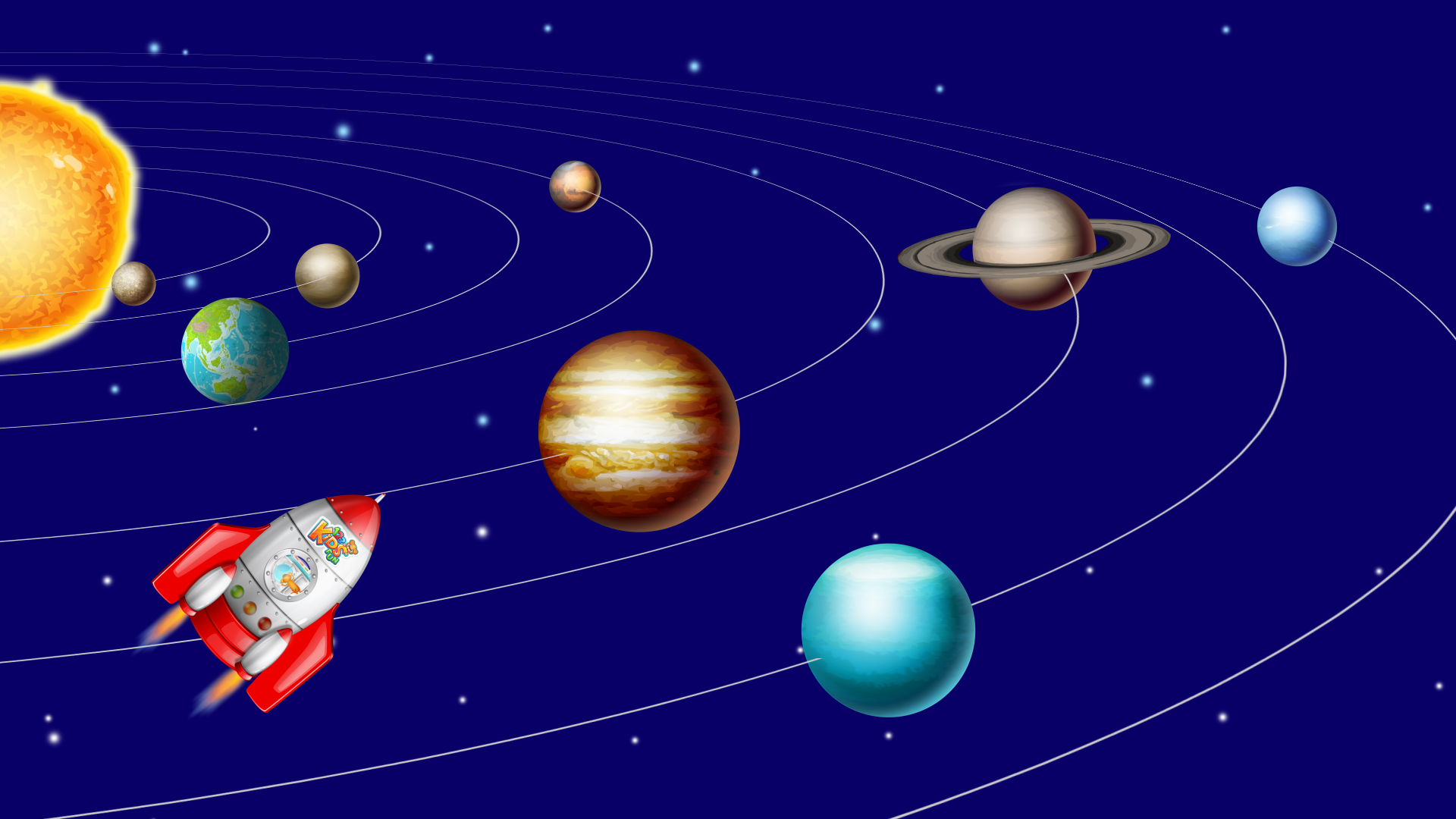 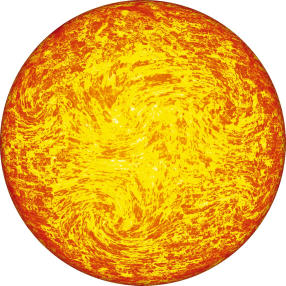 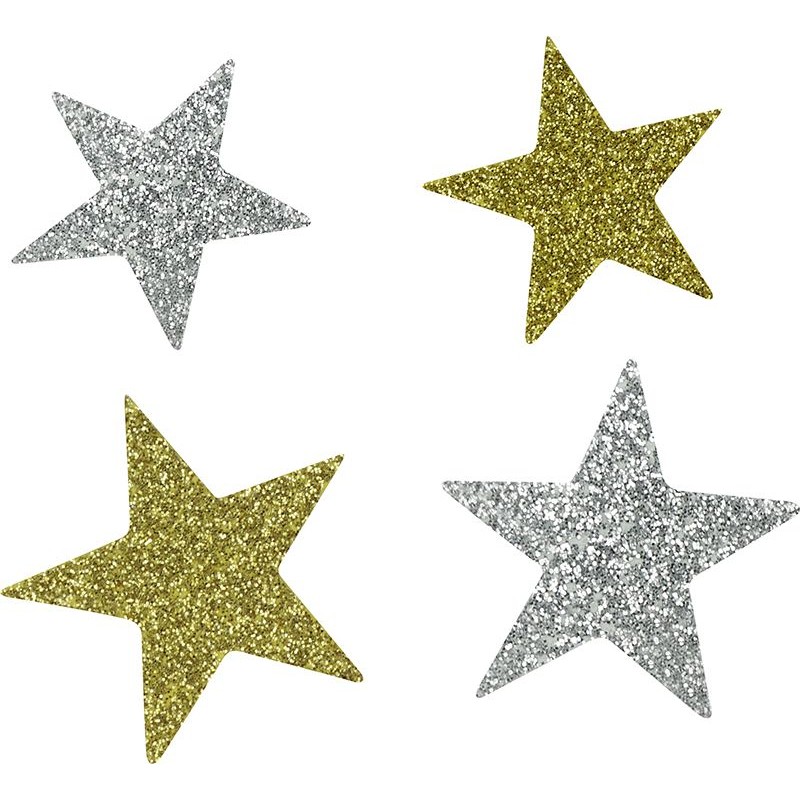 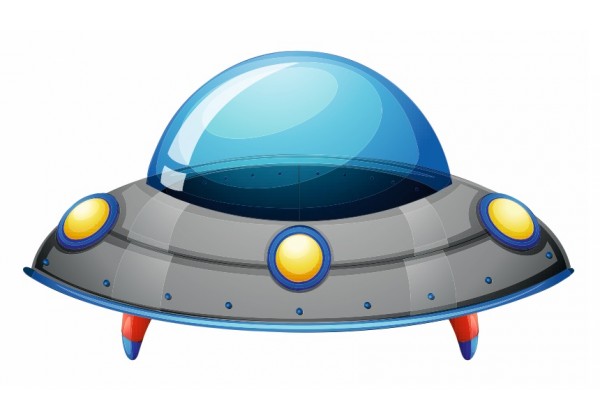 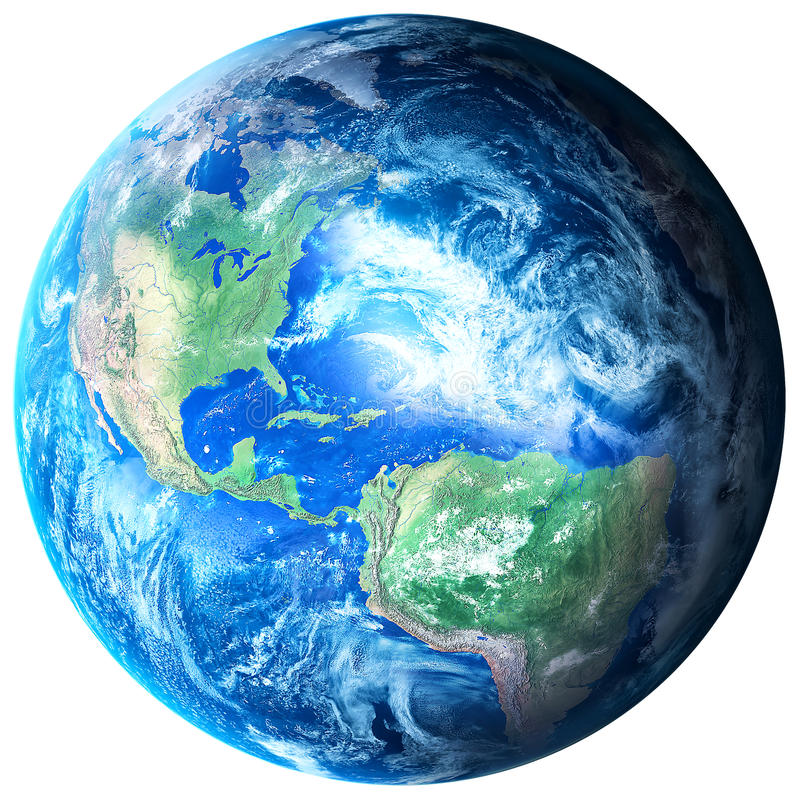 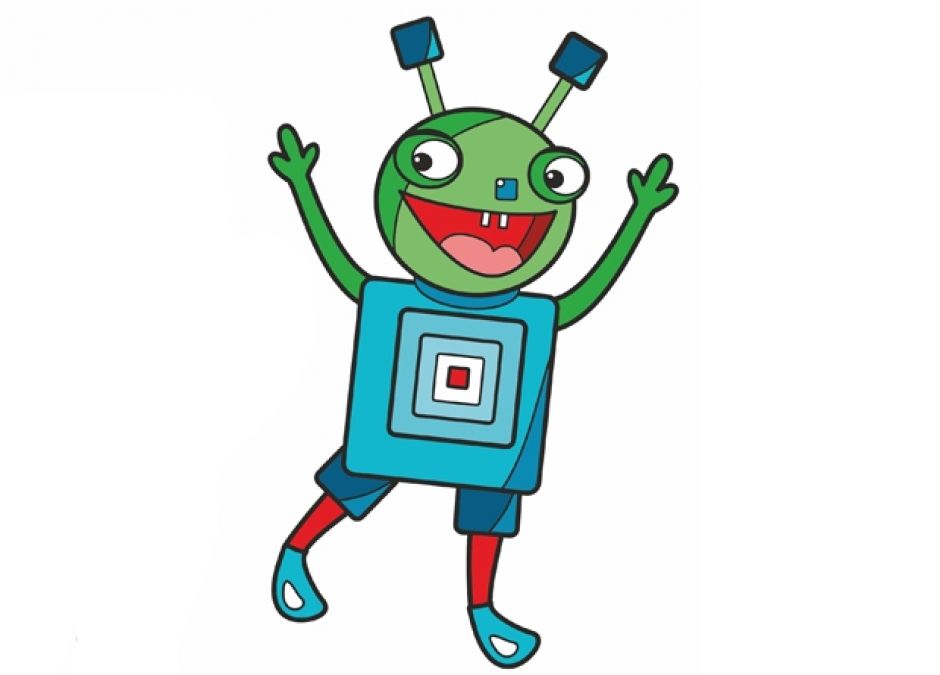 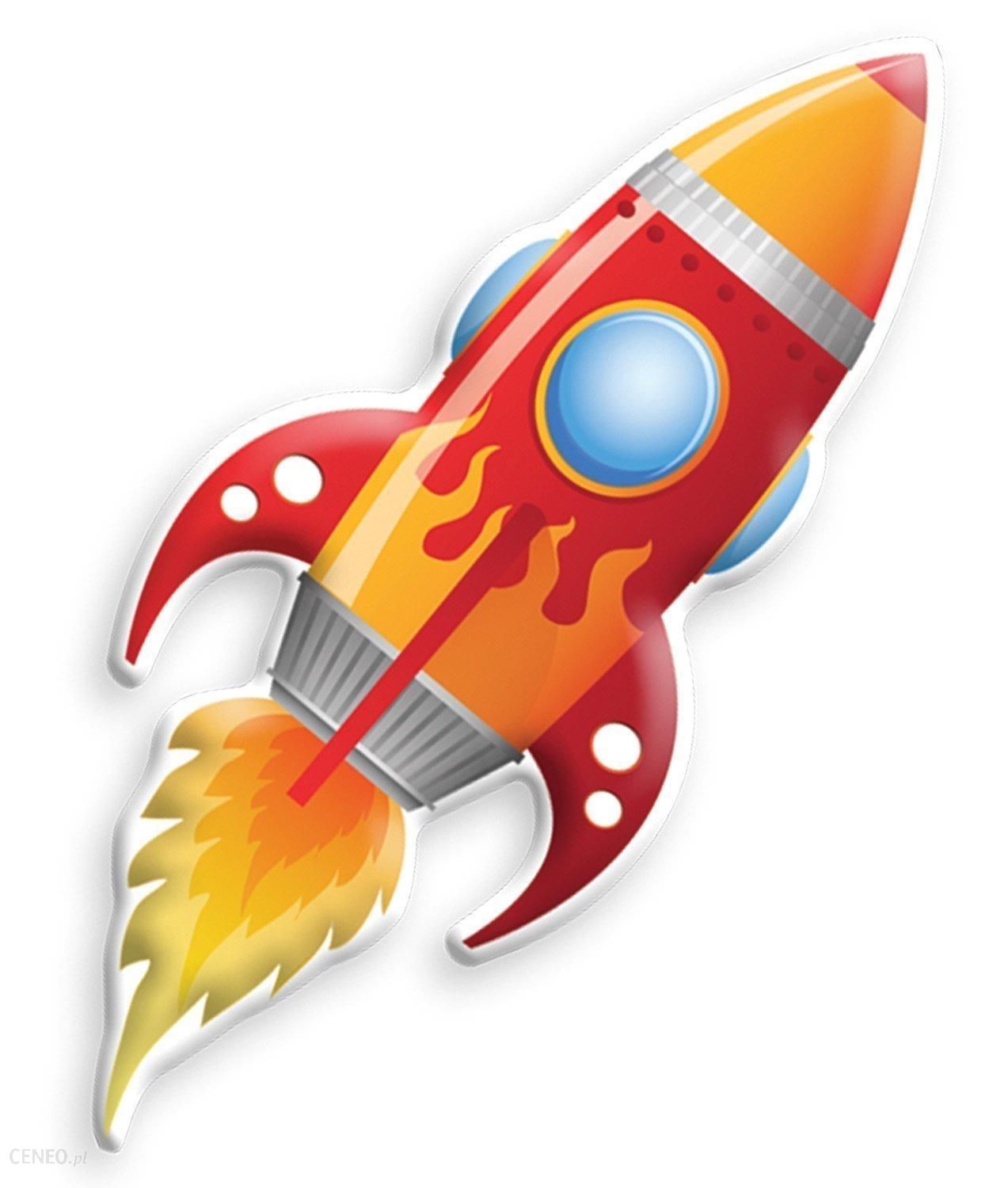 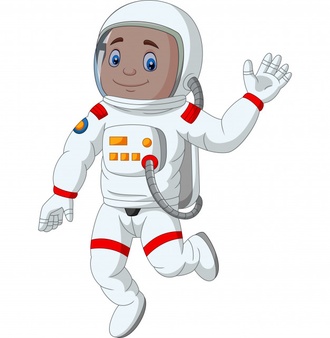 